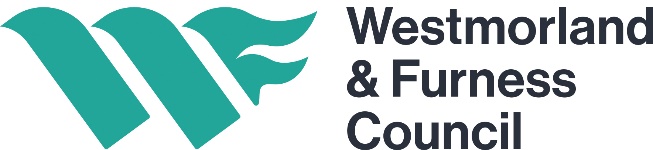 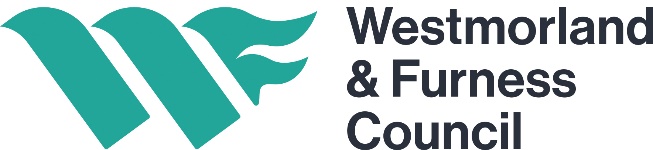 Public Engagement Draft Homelessness & Rough Sleeping Strategy 2024-2029 Westmorland and Furness Council is inviting people who live and work in the area to give their views on the draft Homelessness and Rough Sleeping Strategy. The draft strategy outlines how Westmorland and Furness Council and its partners will tackle homelessness between 2024 and 2029, to make sure people get the right support at the earliest opportunity to prevent the loss of their accommodation or access alternative accommodation where this is not possible.Please download and use this template to submit your comments, and then email this to the address below or return the hard copy to one of the buildings listed.If you are completing an electronic version of this form, it should be emailed to: housing@westmorlandandfurness.gov.ukAlternatively, you can return hard copies of the completed form to: Homeless Team, Kendal Town Hall, Lowther Street, Kendal, LA9 4DAHomeless Team, Penrith Town Hall, Corney Place, Penrith, CA11 7QFHomeless Team, Barrow-in-Furness Town Hall, Duke Street, Barrow-in-Furness, LA14 2LDWestmorland and Furness Council welcomes any comments you wish to make on all the proposals or just on those issues that are of particular interest to you.All responses should be received by 5pm on Friday 2nd February 2024 to ensure they can be fully considered.  Privacy NoticeThe information provided in response to this consultation allows the Council to engage with individuals, communities, and other stakeholders to seek their views on the draft Homelessness & Rough Sleeping Strategy for Westmorland and Furness. Overall results and intelligence will be used to inform:Service improvement.Action planning.Policy and strategy development.Understanding who uses our services (and where there may be gaps)Understanding the views of people in the communities of Westmorland and Furness who may have been or are currently affected by homelessness and also of those supporting such households.Westmorland and Furness Council will publish a summary of responses following completion of the consultation process. Your response, and all other responses to the consultation, may be disclosed on request and the Council will only refuse to disclose information in exceptional circumstances. Before you submit your response, please read the paragraphs below on the confidentiality of consultations and they will give you guidance on the legal position about any information given by you in response to this consultation.  The council is legally obliged to carry out certain consultations and in other instances, consultation and/or engagement activities are carried out as they are considered to in the public interest. You are not obliged to provide any special category data in response to a consultation and/or engagement. If you do disclose this type of information, the council is able to process it as this function is considered to be of substantial public interest.Where we do ask for personal information, the reason will be clearly specified and no information collected will be used to identify or contact you unless this is clearly specified. Personal information will be anonymised so individuals cannot be identified in reports or other publicly available information. We may use any personal information to see how representative the feedback is of Westmorland and Furness’s population. We may also use it to see if any particular groups of people are especially affected by our proposals.For further information about confidentiality of responses please contact the Information Commissioner’s Office (or see the website at: http://www.informationcommissioner.gov.uk/Engagement FormPlease note that if a response is recorded on behalf of an organisation the consultation response will include the name of an organisation while all individual responses will be anonymised as ‘individual’Your Details Your Details Your Details Is this submission on behalf of an: Is this submission on behalf of an: Organisation Individual Name: Organisation:   Postal Address: Postcode: Email: 1 1 Do you agree that this Strategy will support the vision of the Council to make Westmorland and Furness:‘A great place to live, work and thrive’Do you agree that this Strategy will support the vision of the Council to make Westmorland and Furness:‘A great place to live, work and thrive’YESNOFurther Comments: Further Comments: Further Comments: Further Comments:  2  2 Do you agree with the overall aim of the Strategy, which is:‘To prevent and tackle homelessness in all its forms to ensure that everyone can live in a place they can call home, a home that is affordable, clean, safe and warm’Do you agree with the overall aim of the Strategy, which is:‘To prevent and tackle homelessness in all its forms to ensure that everyone can live in a place they can call home, a home that is affordable, clean, safe and warm’YESNOFurther Comments: Further Comments: Further Comments: Further Comments: 3 Do you agree with Objective 1 to ‘Prevent Homelessness’ and how this will be achieved?Do you agree with Objective 1 to ‘Prevent Homelessness’ and how this will be achieved?Do you agree with Objective 1 to ‘Prevent Homelessness’ and how this will be achieved?YESNOFurther Comments: Further Comments: Further Comments: Further Comments: Further Comments: Further Comments: 4 Do you agree with Objective 2 to ‘Relieve Homelessness’ and how this will be achieved?Do you agree with Objective 2 to ‘Relieve Homelessness’ and how this will be achieved?Do you agree with Objective 2 to ‘Relieve Homelessness’ and how this will be achieved?YESNOFurther Comments:Further Comments:Further Comments:Further Comments:Further Comments:Further Comments:5Do you agree with Objective 3 to ‘Provide support for people who are rough sleeping including pathways into settled accommodation’ and how this will be achieved?Do you agree with Objective 3 to ‘Provide support for people who are rough sleeping including pathways into settled accommodation’ and how this will be achieved?Do you agree with Objective 3 to ‘Provide support for people who are rough sleeping including pathways into settled accommodation’ and how this will be achieved?YES NO Further Comments:Further Comments:Further Comments:Further Comments:Further Comments:Further Comments:66Do you feel that the Action Place provides enough assurance that the Council will deliver the aims and objectives set out in the Strategy document? Do you feel that the Action Place provides enough assurance that the Council will deliver the aims and objectives set out in the Strategy document? YESNOFurther Comments: Further Comments: Further Comments: Further Comments: Further Comments: Further Comments: 7 7 Do you feel the target/progress timescales in the Action Plan are reasonable?  Do you feel the target/progress timescales in the Action Plan are reasonable?  YES NO  Further Comments: Further Comments: Further Comments: Further Comments: Further Comments: Further Comments: 8  8 Do you feel that the Strategy has identified the key groups who may need to access the service?Do you feel that the Strategy has identified the key groups who may need to access the service?YES NO Further CommentsFurther CommentsFurther CommentsFurther CommentsFurther CommentsFurther Comments9  9  Do you feel the Strategy, both in terms of the current position and also the actions set out to enhance and develop the service offering, provide assurance that these groups will be well supported and have their needs met? Do you feel the Strategy, both in terms of the current position and also the actions set out to enhance and develop the service offering, provide assurance that these groups will be well supported and have their needs met? YESNOFurther Comments: Further Comments: Further Comments: Further Comments: Further Comments: Further Comments: 10 10 Is there anything else you would like to see in the Action Plan that you feel is missing?  Is there anything else you would like to see in the Action Plan that you feel is missing?  YESNO Further Comments: Further Comments: Further Comments: Further Comments: Further Comments: Further Comments: 11. Please provide any other comments which should be considered in the development and delivery of the Homelessness Strategy 2024-2029 11. Please provide any other comments which should be considered in the development and delivery of the Homelessness Strategy 2024-2029 11. Please provide any other comments which should be considered in the development and delivery of the Homelessness Strategy 2024-2029 11. Please provide any other comments which should be considered in the development and delivery of the Homelessness Strategy 2024-2029 11. Please provide any other comments which should be considered in the development and delivery of the Homelessness Strategy 2024-2029 11. Please provide any other comments which should be considered in the development and delivery of the Homelessness Strategy 2024-2029 Further Comments: .   Further Comments: .   Further Comments: .   Further Comments: .   Further Comments: .   Further Comments: .   12  12  12 Do you feel that the Strategy clearly sets out how it will review and monitor progress and its effectiveness?YES NO Further Comments:Further Comments:Further Comments:Further Comments:Further Comments:Further Comments: